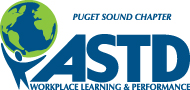 Position Title:  Employee Learning Week Coordinator    Description: Coordinate the events and activities for the annual ASTD Puget Sound Chapter’s Employee Learning week in order to heighten awareness and recognition of the workplace learning profession as well as the ASTD Puget Sound chapterTime Commitment:	2 -5 per month for 4 months, then 10-15 hours per month for the 2 months leading up to and during Employee Learning Week in Dec.Key Competencies:	Communication, Event Planning and Management, Volunteer Management, Government & Media Relations, Interpersonal Skills, PersuasionPrimary Responsibilities:Recruit, organize, manage and lead committee membersDevelop a theme for the current yearSelect dates for Employee Learning Week and communicate dates with all Board Members Develop and implement a series of programs and activities for the week, engaging both ASTDps chapter members as well as the business communityObtain proclamations from various local city and state government entities in support of Employee Learning WeekPromote Employee Learning Week and its related activities through the chapter’s social media accounts and other media venues Work collaboratively with the Director of Communications to promote events within established processes and deadlines for the chapterEstablish strategies and tactics to engage high-profile leaders from various business sectorsWrite and distribute articles or other communications to raise awareness of the workplace learning profession and its accomplishments 8 weeks prior Employee Learning WeekSuccess Measures:Two or more events/ activities planned during the week with attendance of 20+ peopleProclamations obtained from 5 or more local government agencies5% increase in event attendance over previous year85% or higher of business leaders express satisfaction with programming/ eventsWork collaboratively with volunteers and Board members to achieve success measuresAttendance at 2 Fall Board meetings to briefly discuss ELW progress and activities plannedPrivileges: Additional Expectations:Free attendance at all ELW eventsMember of ASTD Puget Sound chapter for termPosition listed on your resume and LinkedIn profilePost comments/ engage in chapter’s social mediaOpportunity connect with local business leadersProvide budget numbers to Dir. of FinanceOpportunity to connect with city and state government leadersMeet success measures listed abovePotential for career pathing into future Board positions